  КАРАР                                                               ПОСТАНОВЛЕНИЕ             «08» февраль 2016 й.                             № 6                «08» февраля 2016 г.              Этәй  ауылы	               с. ИтеевоО правилах охраны линий и сооружений связи          В  соответствии с требованиями  «Правил  охраны линий  и сооружений  связи Российской Федерации»,  утвержденных  Постановлением  Правительства  Российской Федерации  от 9 июня  1995 г. № 578,  п о с т а н о в л я ю:          1. Запретить  на  территории сельского поселения  Итеевский сельсовет муниципального района Илишевский район Республики Башкортостан  самовольное   производство строительных и земляных работ,  связанных  с  раскопкой,  перемещением  грунта.          2.  При необходимости производства строительных  и  земляных  работ  организации,  а  также  частные  лица  обязаны  получить письменное разрешение (ордер) на право  выполнения этих  работ  у  архитектура района.          3.  Строительные и земляные работы в пределах охранных зон линейно-кабельных сооружений связи производить только по согласованию и с вызовом представителей службы связи открытого акционерного общество (далее – ОАО) «Башинформсвязь» (Верхнеяркеевский  районный узел связи, ул.Красноармейская, 37, тел. 5-13-35, 5-12-81,5-14-99, 5-10-97). 4. Категорически запретить движение автотранспорта, тракторов и механизмов по трассе линейно-кабельных сооружений связи без защитных устройств.5. Довести до сведения должностных лиц и всех граждан, что виновные в нарушении вышеуказанных Правил, могут быть привлечены к административной ответственности по ст.13.5. Кодека Российской Федерации об административных правонарушениях, санкция которой предусматривает наложение административного штрафа. 6. Кроме того, с лиц виновных в повреждении линий связи, взыскивается   материальный   ущерб,  причиненный  предприятию   связи.           7. Настоящее постановление подлежит  обнародованию  в установленном порядке.            8.  Контроль   над  исполнением  данного  постановления  оставляю за  собой.  Глава сельского поселения                                                                     А.А. Багаув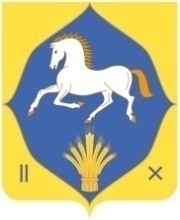 